Ferrara, 3 febbraio 2022BOLLETTINO AGGIORNAMENTO SITUAZIONE CORONAVIRUS NELLA PROVINCIA DI FERRARA (dove non indicato i dati sono riferiti al 2 febbraio 2022)I dati comunicati (raccolti dal Dipartimento di Sanità Pubblica dell’Azienda Usl e dalla Direzione Medica dell’Azienda Ospedaliero-Universitaria di Ferrara) si riferiscono alla fotografia scattata nell’arco delle 24 ore antecedenti questo comunicato (laddove non è indicato diversamente). Per quanto riguarda Ferrara si fa presente che il numero di positività comunicato oggi ricomprende anche 900 casi circa che si sono registrati nei giorni scorsi e che non sono stati caricati per problemi di ordine tecnico. Si annuncia che anche il dato di domani conterrà altri 900 circa casi in più, per le stesse motivazioni. Ci si scusa per il disguido.1. AGGIORNAMENTO PERSONE COVID+ DECEDUTENEGLI OSPEDALI DELLA PROVINCIA E ALL’OSPEDALE DI CONA(i dati sono stati comunicati oggi ma non necessariamente si riferiscono a decessi avvenuti in data odierna. Le date dei decessi sono contenute nella tabella sottostante)__Dati forniti dalla Direzione Medica OSPFE e dal Dipartimento di Sanità Pubblica USLSTORICO DECESSI2. NUOVI RICOVERI DI PERSONE “COVID+” ALL’OSPEDALE DI CONA (dato relativo alla giornata di ieri)Dati forniti dalla Direzione Medica OSPFESITUAZIONE POSTI LETTOOSPEDALE DI CONASITUAZIONE POSTI LETTO COVID OSPEDALE DI CONA (aggiornato alla prima mattinata di OGGI) *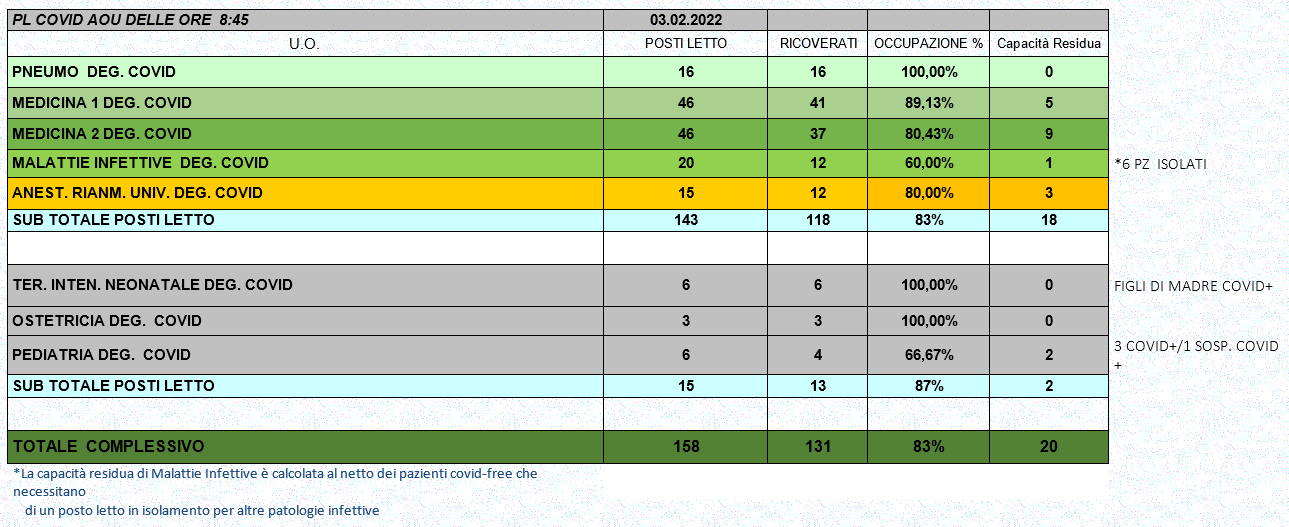 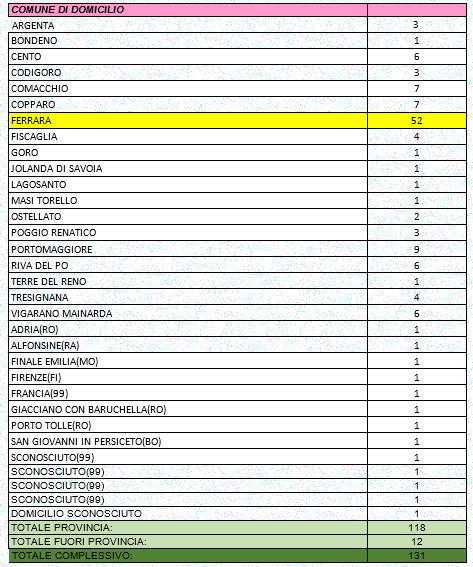 * La dotazione dei posti letto destinati a pazienti Covid dell’Ospedale di Cona, nel caso di necessità, può essere aumentata fino a 212 (di cui 28 per le Terapie Intensive) come previsto dal Piano Provinciale realizzato in collaborazione con l’Azienda Usl.Dati forniti della Direzione delle Professioni OSPFESITUAZIONE POSTI LETTOOSPEDALE DEL DELTA E DI CENTOSITUAZIONE POSTI LETTO COVIDOSPEDALI DEL DELTA E CENTO (aggiornato alla prima mattinata di OGGI) *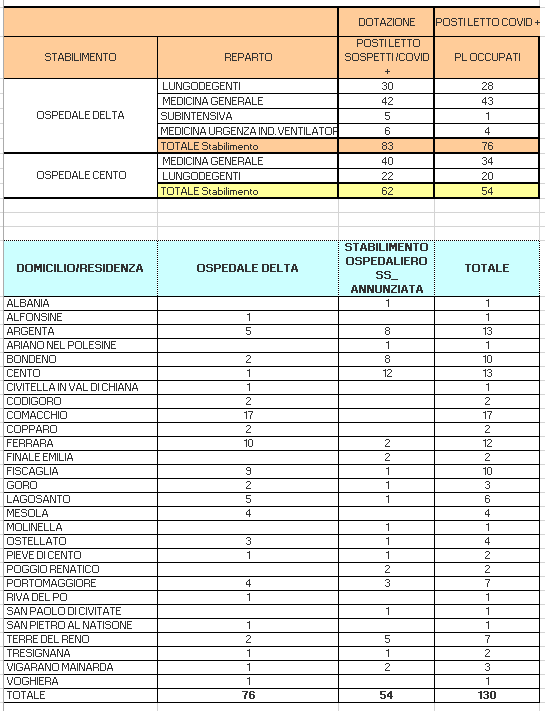 * La dotazione dei posti letto destinati a pazienti Covid da parte dell’Azienda Usl di Ferrara, nel caso di necessità, può essere aumentata fino a 182 (di cui 90 all’ospedale di Cento e 22 all’ospedale del Delta), comprensivi di 26 posti fra Terapie Intensive e Sub Intensive con un possibile aumento di ulteriore 10 posti in Terapia Intensiva.Dati forniti dall’Azienda Usl di Ferrara3. TAMPONI SUI CITTADINIREFERTATI NELLE ULTIME 24 ORE				1		    	   TOTALI ESITO TAMPONI POSITIVI ARRIVATI NELLE ULTIME 24 ORE: 1.8480 casi provenienti da focolai e 1.848 da casi sporadici0 casi importati dall’estero, 0 da altra regione* !!Prestare attenzione!! Questo dato non comprende il numero di persone “positive” o sospette che, nelle ultime 24 ore, sono state ricoverate in ospedale e neppure quelle positive al proprio domicilio (TABELLA 2). Il dato non è confrontabile con la TABELLA 2 in quanto i risultati dei tamponi potrebbero essere arrivati in tempi diversi e non necessariamente nella data esaminata.Dati forniti dal Dipartimento di Sanità Pubblica dell’Usl di Ferrara.TOTALE TAMPONI REFERTATIDAL LABORATORIO UNICO PROVINCIALE DELL’OSPEDALE DI CONA(dati relativi a ieri)Per numero totale si deve intendere la somma di tutti i tamponi arrivati a Cona a qualsiasi titolo e per qualsiasi esigenza clinica, preventiva o epidemiologica. Quindi questo numero comprenderà gli interni ricoverati, i pronto soccorsi, i pre operatori, i dipendenti (sia AOSP che AUSL), più tutta l'area territoriale (igiene pubblica, drive through, scuole, CRA, USCA, operatori di case di cura ecc.). In questo numero sono compresi anche i tamponi di controllo eseguiti sulle persone già positive. I tamponi vengono analizzati h.24Tamponi refertati: 1.480Dati forniti dal Laboratorio Provinciale dell’Ospedale di Cona di Ferrara.TOTALE CASI POSITIVI DALL’INIZIO DELLA PANDEMIA E FINO ALLA DATA ODIERNAIN PROVINCIA DI FERRARAn. 71.155di cui 2.954 residenti fuori provinciaDati forniti dal Dipartimento di Sanità Pubblica dell’Usl di Ferrara.4. PERSONE ENTRATE INISOLAMENTO DOMICILIARE NELLE ULTIME 24 OREDati forniti dal Dipartimento di Sanità Pubblica dell’Usl di Ferrara.5. PERSONE USCITEDALL’ISOLAMENTO DOMICILIARE O DALLASORVEGLIANZA TELEFONICANELLE ULTIME 24 OREDati forniti dal Dipartimento di Sanità Pubblica dell’Usl di Ferrara.6. PERSONE DIMESSE (positive o non positive) e TRASFERITE (in altro reparto ospedaliero o in altra struttura, positivi o no) DALL’OSPEDALE DI CONA(dati relativi a ieri)20 pazienti dimessi/trasferiti nella giornata di ieri.Dati forniti dalla Direzione Medica dell’Ospedale di Cona di Ferrara.7. PERSONE CLINICAMENTE GUARITEPazienti che, da Covid+, hanno avuto il tampone negativo secondo le disposizioni del MinisteroDati forniti dal Dipartimento di Sanità Pubblica dell’Usl di Ferrara.8. RIEPILOGO DEI TEST RAPIDI E TAMPONI ESEGUITI SUGLI OPERATORI DELL'AZIENDA USLE DELLE CASE RESIDENZE PER ANZIANI (CRA) DELLA PROVINCIA DI FERRARAI dati aggiornati al 2 febbraio 2022 sono consultabili sul sito dell’Azienda Usl di Ferrara a questo link:  https://www.ausl.fe.it/test-rapidi-e-tamponi-eseguiti-sugli-operatori-dellazienda-usl-e-delle-case-residenza-anziani-cra I DATI VERRANNO AGGIORNATI PERIODICAMENTEAttualmente 129 dipendenti risultano positivi.Dati forniti dal dott. Nardini, Direttore Servizio Prevenzione e Protezione9. SITUAZIONE MONITORAGGIO PERSONALE DIPENDENTE A MEZZO DI TAMPONE NASO-OROFARINGEO OSPEDALE DI CONAQuesti dati si riferiscono ai tamponi eseguiti dall’Azienda Ospedaliero – Universitaria di Ferrara sui dipendenti e dai test eseguiti dai dipendenti da percorso extra ospedaliero. Di seguito gli aggiornamenti.ULTIMO AGGIORNAMENTO AL 31 GENNAIO 2022Attualmente 140 dipendenti risultano positivi.Dati forniti dal Servizio di Medicina del Lavoro dell’Ospedale di Cona.10. VACCINO ANTI COVID: SITUAZIONE DEL PERSONALE DELLE AZIENDE SANITARIE E DELLE CRA DEL TERRITORIO FERRRESE(dato relativo a ieri + dato storico)Vaccinazioni effettuate a Ferrara ieri:1.852- PRIME DOSI: 113- SECONDE DOSI: 397- DOSI ADDIZIONALI: 1.342Totale vaccinazioni effettuate dal 27 dicembre 2020 a ieri: 769.973- PRIME DOSI: 295.453- 	SECONDE DOSI: 279.969- DOSI ADDIZIONALI: 194.551Dati forniti dall’Azienda USL di FerraraLEGENDA__ Dato ultimo aggiornamento (relativo solo ai decessi)__ Dato storico__ Dato non aggiornato1. TOTALE PERSONE COVID+ DECEDUTENumero persone positive al Covid decedute negli ospedali e territorio della provincia42. TOTALE RICOVERI ALL’OSPEDALE DI CONA *18 positivi18*3. TOTALE TAMPONI RISULTATI POSITIVINumero di casi COVID POSITIVI refertati ieri per l’intera provincia di Ferrara(dato relativo alla giornata di ieri)1.8484. TOTALE CASI ENTRATI IN ISOLAMENTO DOMICILIARENELLE ULTIME 24 OREPersone che sono state a contatto con una persona COVID positiva ma non hanno ancora fatto il tampone e non hanno sintomi7565. TOTALE PAZIENTI USCITI DALL’ISOLAMENTODOMICILIARE O DALLA SORVEGLIANZA ATTIVA(dato relativo alla giornata di ieri)1.0656. TOTALE PAZIENTI COVID DIMESSI/TRASFERITINumero di persone COVID dimesse (positive o no) dall’ospedale di Cona(dato relativo alla giornata di ieri)207. PERSONE CLINICAMENTE GUARITE COMUNICATE DA DSPPazienti che, da Covid+, hanno avuto tampone negat. Secondo disposizioni Ministero(dato relativo alla giornata di ieri)5918. PERSONALE USL ATTUALMENTE POSITIVO PRESSO LE STRUTTURE DELLA PROVINCIA DI FERRARA(dato aggiornato alla giornata del 2 febbraio 2022)1299. PERSONALE S. ANNA ATTUALMENTE POSITIVO(dato aggiornato alla giornata del 31 gennaio 2022)14010. VACCINO ANTI COVID: TOTALE VACCINAZIONI EFFETTUATE SUL TERRITORIO FERRESE(dato relativo al periodo dal 27 dicembre 2020 a ieri)769.973SESSOANNORESIDENZALUOGO DEL RICOVEROINGRESSO IN OSPEDALEDATA DEL DECESSOPATOLOGIE PREGRESSEDonna1951FerraraOspedale di Cona14.01.202202.02.2022SiUomo1936FerraraOspedale del Delta--02.02.2022SiDonna1941FerraraOspedale di Cona19.01.202203.02.2022SiDonna1933FerraraOspedale del Delta--03.02.2022Si         UOMO                DONNA         TOT.         UOMO                DONNA         TOT.         UOMO                DONNA         TOT.STRUTTURA No CovidArgenta404888382Bondeno2227497Cento675412111Codigoro272148142Comacchio492877121Copparo2316397Ferrara1762053811343Fiscaglia17223915Goro9413Jolanda Di Savoia76136Lagosanto1041411Masi Torello3251Mesola1412262Ostellato881691Poggio Renatico17153241Portomaggiore991811Riva del Po1682421Terre Del Reno1413276Tresignana108184Vigarano Mainarda811191Voghiera6391TOTALE5525241.07627813Fuori provincia238 Pieve di Cento, 3 Finale Emilia, Bologna, S. Pietro in Casale, Argelato, Castello d’Argile, Minerbio, 2 Alfonsine, Crevalcore, Baricella, Molinella, Sala Bolognese, Calderara di Reno232 Piacenza, 4 Molinella, 2 Baricella, 5 Finale Emilia, 4 Pieve di Cento, Bologna, S. Lazzaro di Savena, Galliera, 2 S. Giovanni in Persiceto, Alfonsine4652(Pieve di Cento)Fuori regione7Sermide e Felonica, 3 Occhiobello, Vicenza, Andalo, Castagneto Carducci3Serravalle a Po, Porto Tolle, Ospedaletto d’Alpinolo101Internazionale1Polonia1TOTALI5835501.13327915RICOVERATI OSPEDALE DI CONARICOVERATI OSPEDALE DI CONARICOVERATI OSPEDALE DI CONARICOVERATI OSPEDALE DI CONACovid +Terapia IntensivaTOTArgentaBondenoCentoCodigoroComacchio11CopparoFerrara1010FiscagliaGoroJolanda Di S.LagosantoMasi TorelloMesolaOstellatoPoggio RenaticoPortomaggiore44Riva Del Po11Terre Del RenoTresignana11Vigarano M.VoghieraFuori provincia11TOTALI18--18ESITI TAMPONI REFERTATI NELLE ULTIME 24 OREESITI TAMPONI REFERTATI NELLE ULTIME 24 OREESITI TAMPONI REFERTATI NELLE ULTIME 24 OREPOSITIVINEGATIVIArgenta10311Bondeno59Cento22552Codigoro754Comacchio12411Copparo839Ferrara64460Fiscaglia31Goro321Jolanda Di Savoia16Lagosanto341Masi Torello11Mesola352Ostellato172Poggio Renatico302Portomaggiore782Riva Del Po24Terre Del Reno644Tresignana3710Vigarano Mainarda511Voghiera212Fuori provincia54TOTALI1.848174ISOLAMENTO DOMICILIAREArgenta36Bondeno40Cento74Codigoro37Comacchio51Copparo36Ferrara255Fiscaglia8Goro7Jolanda Di Savoia8Lagosanto17Masi Torello10Mesola17Ostellato26Poggio Renatico22Portomaggiore38Riva Del Po9Terre Del Reno30Tresignana17Vigarano Mainarda10Voghiera8TOTALI756CONCLUSIONE SORVEGLIANZAISOLAMENTO Argenta83Bondeno30Cento100Codigoro39Comacchio71Copparo48Ferrara405Fiscaglia18Goro12Jolanda Di Savoia6Lagosanto18Masi Torello9Mesola21Ostellato12Poggio Renatico20Portomaggiore36Riva Del Po14Terre Del Reno49Tresignana34Vigarano Mainarda37Voghiera3TOTALI1.065DONNAFISCAGLIA1969DONNACOMACCHIO1987DONNACOMACCHIO1987DONNAFERRARA1985DONNAMOLDAVIA1990DONNAMOLDAVIA1990DONNATRESIGNANA2006UOMOBARICELLA1936DONNAOSTELLATO1950DONNAVOGHIERA1929DONNAFERRARA1943DONNAFERRARA1944UOMOFERRARA2022DONNAFERRARA1989DONNAFERRARA1944DONNAFERRARA1941DONNAROMANIA1975UOMOFERRARA1929DONNAFERRARA1959UOMOFERRARA1989PERSONE GUARITEalla data di ieri Argenta35Bondeno18Cento53Codigoro22Comacchio49Copparo24Ferrara273Fiscaglia3Goro4Jolanda Di Savoia4Lagosanto8Masi Torello1Mesola14Ostellato2Poggio Renatico18Portomaggiore10Riva Del Po6Terre Del Reno9Tresignana11Vigarano Mainarda17Voghiera3Fuori provincia7TOTALE FERRARA591